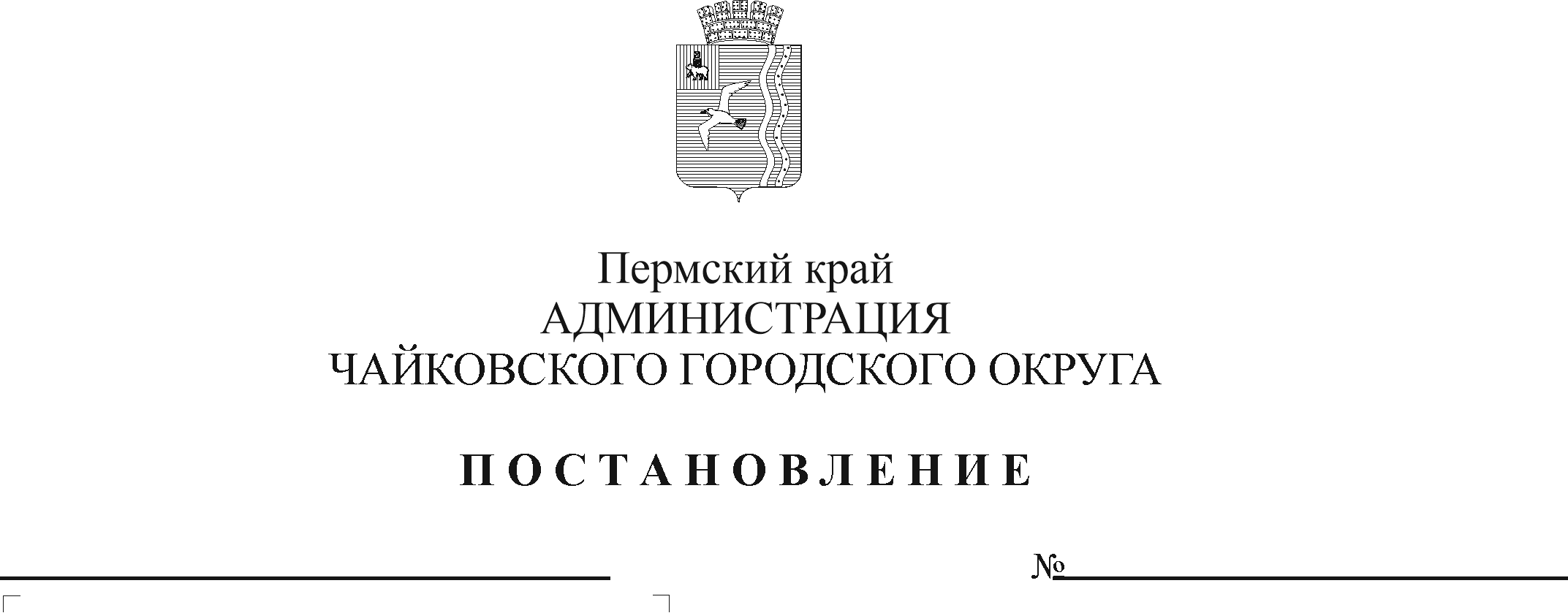 В соответствии со статьей 179 Бюджетного кодекса Российской Федерации, Уставом Чайковского городского округа, постановлением администрации города Чайковского от 19 февраля 2019 г. № 249 «Об утверждении Порядка разработки, реализации и оценки эффективности муниципальных программ Чайковского городского округа»ПОСТАНОВЛЯЮ:1. Утвердить прилагаемые изменения, которые вносятся в муниципальную программу «Развитие культуры и молодежной политики Чайковского городского округа», утвержденную постановлением администрации города Чайковского от 16 января 2019 г. № 6/1 (в редакции от 29.03.2019 № 688, от 30.04.2019 № 910, от 21.06.2019 № 1148, от 10.07.2019 № 1237, 06.09.2019 № 1508, от 09.10.2019 № 1650, от 24.10.2019 № 1733, от 29.11.2019 № 1868, от 25.12.2019 № 2012, от 25.02.2020 № 188, от 06.03.2020 № 241, от 14.04.2020 № 406, от 21.05.2020 № 504, от 17.06.2020 № 577, от 07.07.2020 № 627, от 27.08.2020 № 786, от 30.09.2020 № 907, от 10.11.2020 № 1063, от 04.12.2020 № 1180, от 25.12.2020 № 1265, от 20.01.2021 № 41, от 26.01.2021 № 63, от 02.04.2021 № 305, от 06.05.2021 № 441, от 15.06.2021 № 569, от 16.08.2021 № 846, от 07.10.2021 № 1032, от 11.11.2021 № 1171).2. Опубликовать постановление в газете «Огни Камы» и разместить на официальном сайте администрации Чайковского городского округа.3. Постановление вступает в силу после его официального опубликования. И.о. главы городского округа –главы администрацииЧайковского городского округа                                                         А. В. АгафоновУТВЕРЖДЕНЫпостановлением администрацииЧайковского городского округаот __________ № ____ИЗМЕНЕНИЯ,которые вносятся в муниципальную программу «Развитие культуры и молодежной политики Чайковского городского округа»В паспорте Программы позицию:изложить в следующей редакции:В паспорте подпрограммы «Сохранение и развитие культурного потенциала Чайковского городского округа» позицию:изложить в следующей редакции:3. В паспорте подпрограммы «Кадровая политика в сфере культуры и молодежной политики» позицию:изложить в следующей редакции:4. Приложение 5 к Программе изложить в новой редакции:Объемы бюджетных ассигнованийИсточники финансовогообеспеченияРасходы (тыс. рублей)Расходы (тыс. рублей)Расходы (тыс. рублей)Расходы (тыс. рублей)Расходы (тыс. рублей)Объемы бюджетных ассигнованийИсточники финансовогообеспечения2019 (факт)2020 (факт)2021 (план)2022 (план)2023 (план)Объемы бюджетных ассигнованийВсего, в т. ч.258 825,619276 927,535453 299,570269 267,677245 713,652Объемы бюджетных ассигнованийместный бюджет251 931,069253 736,837267 829,307248 013,652243 688,652Объемы бюджетных ассигнованийбюджет Пермского края2 514,5506 419,20027 945,76921 254,0252 025,000Объемы бюджетных ассигнованийфедеральный бюджет4 380,00016 771,4982 582,2090,0000,000Объемы бюджетных ассигнованийвнебюджетные средства0,0000,000154 942,2840,0000,000Объемы бюджетных ассигнованийИсточники финансовогообеспеченияРасходы (тыс. рублей)Расходы (тыс. рублей)Расходы (тыс. рублей)Расходы (тыс. рублей)Расходы (тыс. рублей)Объемы бюджетных ассигнованийИсточники финансовогообеспечения2019 (факт)2020 (факт)2021 (план)2022 (план)2023 (план)Объемы бюджетных ассигнованийВсего, в т. ч.258 825,619276 927,535453 341,570269 267,677245 713,652Объемы бюджетных ассигнованийместный бюджет251 931,069253 736,837267 871,307248 013,652243 688,652Объемы бюджетных ассигнованийбюджет Пермского края2 514,5506 419,20027 945,76921 254,0252 025,000Объемы бюджетных ассигнованийфедеральный бюджет4 380,00016 771,4982 582,2090,0000,000Объемы бюджетных ассигнованийвнебюджетные средства0,0000,000154 942,2840,0000,000Объемы бюджетных ассигнованийИсточники финансовогообеспечения Расходы (тыс. рублей)Расходы (тыс. рублей)Расходы (тыс. рублей)Расходы (тыс. рублей)Расходы (тыс. рублей)Объемы бюджетных ассигнованийИсточники финансовогообеспечения 2019 (факт)2020 (факт)2021 (план)2022 (план)2023 (план)Объемы бюджетных ассигнованийВсего, в т. ч.239 902,381253 281,898424 538,965251 874,253231 874,253Объемы бюджетных ассигнованийместный бюджет233 702,381233 768,909249 039,490236 874,253231 874,253Объемы бюджетных ассигнованийбюджет Пермского края1 820,000  2 741,492  17 974,981  15 000,0000,000Объемы бюджетных ассигнованийфедеральный бюджет4 380,000  16 771,4982 582,209  0,000  0,000Объемы бюджетных ассигнованийвнебюджетные средства0,0000,000154 942,2840,0000,000Объемы бюджетных ассигнованийИсточники финансовогообеспечения Расходы (тыс. рублей)Расходы (тыс. рублей)Расходы (тыс. рублей)Расходы (тыс. рублей)Расходы (тыс. рублей)Объемы бюджетных ассигнованийИсточники финансовогообеспечения 2019 (факт)2020 (факт)2021 (план)2022 (план)2023 (план)Объемы бюджетных ассигнованийВсего, в т. ч.239 902,381253 281,898424 661,020251 874,253231 874,253Объемы бюджетных ассигнованийместный бюджет233 702,381233 768,909249 161,545236 874,253231 874,253Объемы бюджетных ассигнованийбюджет Пермского края1 820,000  2 741,492  17 974,981  15 000,0000,000Объемы бюджетных ассигнованийфедеральный бюджет4 380,000  16 771,4982 582,209  0,000  0,000Объемы бюджетных ассигнованийвнебюджетные средства0,0000,000154 942,2840,0000,000Объемы бюджетных ассигнованийИсточники финансовогообеспечения Расходы (тыс. рублей)Расходы (тыс. рублей)Расходы (тыс. рублей)Расходы (тыс. рублей)Расходы (тыс. рублей)Объемы бюджетных ассигнованийИсточники финансовогообеспечения 2019 (факт)2020 (факт)2021 (план)2022 (план)2023 (план)Объемы бюджетных ассигнованийВсего, в т. ч.3 171,6532 261,0432 261,0432 261,0432 261,043Объемы бюджетных ассигнованийместный бюджет2 477,1032 261,0432 261,0432 261,0432 261,043Объемы бюджетных ассигнованийбюджет Пермского края694,5500,0000,0000,0000,000Объемы бюджетных ассигнованийфедеральный бюджет0,0000,0000,0000,0000,000Объемы бюджетных ассигнованийвнебюджетные средства0,000  0,000  0,000  0,000  0,000  Объемы бюджетных ассигнованийИсточники финансовогообеспечения Расходы (тыс. рублей)Расходы (тыс. рублей)Расходы (тыс. рублей)Расходы (тыс. рублей)Расходы (тыс. рублей)Объемы бюджетных ассигнованийИсточники финансовогообеспечения 2019 (факт)2020 (факт)2021 (план)2022 (план)2023 (план)Объемы бюджетных ассигнованийВсего, в т. ч.3 171,6532 261,0432 180,9882 261,0432 261,043Объемы бюджетных ассигнованийместный бюджет2 477,1032 261,0432 180,9882 261,0432 261,043Объемы бюджетных ассигнованийбюджет Пермского края694,5500,0000,0000,0000,000Объемы бюджетных ассигнованийфедеральный бюджет0,0000,0000,0000,0000,000Объемы бюджетных ассигнованийвнебюджетные средства0,000  0,000  0,000  0,000  0,000  